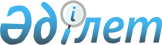 Жезқазған қалалық мәслихатының 2019 жылғы 27 желтоқсандағы XXXXII сессиясының № 42/371 "2020-2022 жылдарға арналған ауылдық округтер бюджеті туралы" шешіміне өзгерістер енгізу туралы
					
			Мерзімі біткен
			
			
		
					Қарағанды облысы Жезқазған қалалық мәслихатының 2020 жылғы 3 желтоқсандағы № 55/466 шешімі. Қарағанды облысының Әділет департаментінде 2020 жылғы 7 желтоқсанда № 6116 болып тіркелді. Мерзімі өткендіктен қолданыс тоқтатылды
      Қазақстан Республикасының 2008 жылғы 4 желтоқсандағы Бюджет кодексіне, Қазақстан Республикасының 2001 жылғы 23 қаңтардағы "Қазақстан Республикасындағы жергілікті мемлекеттік басқару және өзін-өзі басқару туралы" Заңына сәйкес, Жезқазған қалалық мәслихаты ШЕШІМ ЕТТІ:
      1. Жезқазған қалалық мәслихатының 2019 жылғы 27 желтоқсандағы XXXXII сессиясының №42/371 "2020-2022 жылдарға арналған ауылдық округтер бюджеті туралы" (Нормативтік құқықтық актілерді мемлекеттік тіркеу тізілімінде №5626 тіркелген, 2020 жылғы 06 қаңтардағы Қазақстан Республикасы Нормативтік құқықтық актілерінің электрондық түрдегі эталондық бақылау банкінде, 2020 жылғы 24 қаңтардағы №3 (8167) "Сарыарқа" газетінде, 2020 жылғы 24 қаңтардағы №3 (310) "Жезказганский вестник" газетінде жарияланған) шешіміне мынадай өзгерістер енгізілсін:
      1 тармақ келесі редакцияда мазмұндалсын:
      "1. 2020-2022 жылдарға арналған Кеңгір ауылдық округінің бюджеті 1, 2, 3 қосымшаларға сәйкес, оның ішінде 2020 жылға келесі көлемдерде бекітілсін:
      1) кірістер – 78245 мың теңге, оның ішінде:
      салықтық түсімдер – 250 мың теңге;
      салықтық емес түсімдер – 36 мың теңге;
      негізгі капиталды сатудан түсетін түсімдер – 0 мың теңге;
      трансферттер түсімі – 77959 мың теңге;
      2) шығындар – 78245 мың теңге;
      3) таза бюджеттік кредиттеу – 0 мың теңге, оның ішінде:
      бюджеттік кредиттер – 0 мың теңге;
      бюджеттік кредиттерді өтеу – 0 мың теңге;
      4) қаржы активтерімен операциялар бойынша сальдо – 0 мың теңге, оның ішінде:
      қаржы активтерін сатып алу – 0 мың теңге;
      мемлекеттің қаржы активтерін сатудан түсетін түсімдер – 0 мың теңге;
      5) бюджет тапшылығы (профициті) – алу 0 мың теңге;
      6) бюджет тапшылығын қаржыландыру (профицитін пайдалану) – 0 мың теңге, оның ішінде:
      қарыздар түсімі – 0 мың теңге;
      қарыздарды өтеу – 0 мың теңге;
      бюджет қаражатының пайдаланылатын қалдықтары – 0 мың теңге.";
      2 тармақ келесі редакцияда мазмұндалсын:
      "2. 2020-2022 жылдарға арналған Талап ауылдық округінің бюджеті 4, 5, 6 қосымшаларға сәйкес, оның ішінде 2020 жылға келесі көлемдерде бекітілсін:
      1) кірістер – 45493 мың теңге, оның ішінде:
      салықтық түсімдер – 62 мың теңге;
      салықтық емес түсімдер – 0 мың теңге;
      негізгі капиталды сатудан түсетін түсімдер – 0 мың теңге;
      трансферттер түсімі – 45431 мың теңге;
      2) шығындар – 45493 мың теңге;
      3) таза бюджеттік кредиттеу – 0 мың теңге, оның ішінде:
      бюджеттік кредиттер – 0 мың теңге;
      бюджеттік кредиттерді өтеу – 0 мың теңге;
      4) қаржы активтерімен операциялар бойынша сальдо – 0 мың теңге, оның ішінде:
      қаржы активтерін сатып алу – 0 мың теңге;
      мемлекеттің қаржы активтерін сатудан түсетін түсімдер – 0 мың теңге;
      5) бюджет тапшылығы (профициті) – алу 0 мың теңге;
      6) бюджет тапшылығын қаржыландыру (профицитін пайдалану) – 0 мың теңге, оның ішінде:
      қарыздар түсімі – 0 мың теңге;
      қарыздарды өтеу – 0 мың теңге;
      бюджет қаражатының пайдаланылатын қалдықтары – 0 мың теңге.";
      3 тармақ келесі редакцияда мазмұндалсын:
      "3. 2020-2022 жылдарға арналған Сарыкеңгір ауылдық округінің бюджеті 7, 8, 9 қосымшаларға сәйкес, оның ішінде 2020 жылға келесі көлемдерде бекітілсін:
      1) кірістер – 45906 мың теңге, оның ішінде:
      салықтық түсімдер – 10 мың теңге;
      салықтық емес түсімдер – 71 мың теңге;
      негізгі капиталды сатудан түсетін түсімдер – 0 мың теңге;
      трансферттер түсімі – 45825 мың теңге;
      2) шығындар – 45906 мың теңге;
      3) таза бюджеттік кредиттеу – 0 мың теңге, оның ішінде:
      бюджеттік кредиттер – 0 мың теңге;
      бюджеттік кредиттерді өтеу – 0 мың теңге;
      4) қаржы активтерімен операциялар бойынша сальдо – 0 мың теңге, оның ішінде:
      қаржы активтерін сатып алу – 0 мың теңге;
      мемлекеттің қаржы активтерін сатудан түсетін түсімдер – 0 мың теңге;
      5) бюджет тапшылығы (профициті) – алу 0 мың теңге;
      6) бюджет тапшылығын қаржыландыру (профицитін пайдалану) – 0 мың теңге, оның ішінде:
      қарыздар түсімі – 0 мың теңге;
      қарыздарды өтеу – 0 мың теңге;
      бюджет қаражатының пайдаланылатын қалдықтары – 0 мың теңге.";
      аталған шешімнің 1, 4, 7, 11 қосымшалары осы шешімнің 1, 2, 3, 4 қосымшаларына сәйкес жаңа редакцияда мазмұндалсын.
      2. Осы шешім 2020 жылдың 1 қаңтарынан бастап қолданысқа енеді. 2020 жылға арналған Кеңгір ауылдық округінің бюджеті 2020 жылға арналған Талап ауылдық округінің бюджеті 2020 жылға арналған Сарыкеңгір ауылдық округінің бюджеті 2020 жылға арналған қалалық бюджеттен ауылдық округтерінің бюджетіне берілетін ағымдағы нысаналы трансферттер
					© 2012. Қазақстан Республикасы Әділет министрлігінің «Қазақстан Республикасының Заңнама және құқықтық ақпарат институты» ШЖҚ РМК
				
      Сессия төрағасы

Д. Тажибаев

      Жезқазған қалалық мәслихатының хатшысы

С. Медебаев
Жезқазған қалалық
мәслихатының
2020 жылғы 3
желтоқсаны
№ 55/466
шешіміне 1 қосымшаЖезқазған қалалық
мәслихатының 2020 жылғы
27 желтоқсандағы
XXXXII сессиясының №42/371
шешіміне 1 қосымша
Санаты 
Санаты 
Санаты 
Санаты 
Сомасы, мың теңге
Сыныбы
Сыныбы
Сыныбы
Сомасы, мың теңге
Кіші сыныбы
Кіші сыныбы
Сомасы, мың теңге
Атауы 
Сомасы, мың теңге
1
2
3
4
5
I. Кірістер
78245
1
Салықтық түсімдер 
250
01
Табыс салығы
30
2
Жеке табыс салығы
30
04
Меншікке салынатын салықтар
220
1
Мүлікке салынатын салықтар
63
3
Жер салығы
26
4
Көлік құралдарына салынатын салық
131
2
Салықтық емес түсімдер
36
01
Мемлекеттік меншіктен түсетін кірістер
36
5
Мемлекет меншігіндегі мүлікті жалға беруден түсетін кірістер
36
4
Трансферттердің түсімдері 
77959
02
Мемлекеттiк басқарудың жоғары тұрған органдарынан түсетін трансферттер
77959
3
Аудандардың (облыстық маңызы бар қаланың) бюджетінен трансферттер
77959
Функционалдық топ
Функционалдық топ
Функционалдық топ
Функционалдық топ
Функционалдық топ
Сомасы, мың теңге
Кіші функция
Кіші функция
Кіші функция
Кіші функция
Сомасы, мың теңге
Бюджеттік бағдарламалардың әкімшісі
Бюджеттік бағдарламалардың әкімшісі
Бюджеттік бағдарламалардың әкімшісі
Сомасы, мың теңге
Бағдарлама
Бағдарлама
Сомасы, мың теңге
Атауы
Сомасы, мың теңге
1
2
3
4
5
6
II.Шығындар
78245
01
Жалпы сипаттағы мемлекеттік қызметтер
38849
1
Мемлекеттік басқарудың жалпы функцияларын орындайтын өкілді, атқарушы және басқа органдар
38849
124
Аудандық маңызы бар қала, ауыл, кент, ауылдық округ әкімінің аппараты
38849
001
Аудандық маңызы бар қала, ауыл, кент, ауылдық округ әкімінің қызметін қамтамасыз ету жөніндегі қызметтер
38849
07
Тұрғын үй-коммуналдық шаруашылық
15648
3
Елді-мекендерді көркейту
15648
124
Аудандық маңызы бар қала, ауыл, кент, ауылдық округ әкімінің аппараты
15648
008
Елді мекендердегі көшелерді жарықтандыру
5950
009
Елді мекендердің санитариясын қамтамасыз ету
5983
011
Елді мекендерді абаттандыру мен көгалдандыру
3715
12
Көлік және коммуникация
21319
1
Автомобиль көлігі
21319
124
Аудандық маңызы бар қала, ауыл, кент, ауылдық округ әкімінің аппараты
21319
013
Аудандық маңызы бар қалаларда, ауылдарда, кенттерде, ауылдық округтерде автомобиль жолдарының жұмыс істеуін қамтамасыз ету
2143
045
Аудандық маңызы бар қалаларда, ауылдарда, кенттерде, ауылдық округтерде автомобиль жолдарын күрделі және орташа жөндеу
19176
13
Басқалар
2429
9
Басқалар
2429
124
Аудандық маңызы бар қала, ауыл, кент, ауылдық округ әкімінің аппараты
2429
040
Өңірлерді дамытудың 2025 жылға дейінгі мемлекеттік бағдарламасы шеңберінде өңірлерді экономикалық дамытуға жәрдемдесу бойынша шараларды іске асыруға ауылдық елді мекендерді жайластыруды шешуге арналған іс-шараларды іске асыру
2429
Функционалдық топ
Функционалдық топ
Функционалдық топ
Функционалдық топ
Функционалдық топ
Сомасы, мың теңге
Кіші функция
Кіші функция
Кіші функция
Кіші функция
Сомасы, мың теңге
Бюджеттік бағдарламалардың әкімшісі
Бюджеттік бағдарламалардың әкімшісі
Бюджеттік бағдарламалардың әкімшісі
Сомасы, мың теңге
Бағдарлама
Бағдарлама
Сомасы, мың теңге
Атауы
Сомасы, мың теңге
1
2
3
4
5
6
IІІ. Таза бюджеттік кредиттеу
0
Бюджеттік кредиттер
0
Санаты 
Санаты 
Санаты 
Санаты 
Сомасы, мың теңге
Сыныбы
Сыныбы
Сыныбы
Сомасы, мың теңге
Кіші сыныбы
Кіші сыныбы
Сомасы, мың теңге
Атауы
Сомасы, мың теңге
1
2
3
4
5
5
Бюджеттік кредиттерді өтеу
0
01
Бюджеттік кредиттерді өтеу
0
1
Мемлекеттік бюджеттен берілген бюджеттік кредиттерді өтеу
0
Функционалдық топ
Функционалдық топ
Функционалдық топ
Функционалдық топ
Функционалдық топ
Сомасы, мың теңге
Кіші функция
Кіші функция
Кіші функция
Кіші функция
Сомасы, мың теңге
Бюджеттік бағдарламалардың әкімшісі
Бюджеттік бағдарламалардың әкімшісі
Бюджеттік бағдарламалардың әкімшісі
Сомасы, мың теңге
Бағдарлама 
Бағдарлама 
Сомасы, мың теңге
Атауы
Сомасы, мың теңге
1
2
3
4
5
6
IV.Қаржы активтерімен операциялар бойынша сальдо
0
Қаржылық активтерді сатып алу
0
Санаты 
Санаты 
Санаты 
Санаты 
Сомасы, мың теңге
Сыныбы
Сыныбы
Сыныбы
Сомасы, мың теңге
Кіші сыныбы
Кіші сыныбы
Сомасы, мың теңге
Атауы
Сомасы, мың теңге
1
2
3
4
5
Мемлекеттік қаржы активтерін сатудан түсетін түсімдер
0
Функционалдық топ
Функционалдық топ
Функционалдық топ
Функционалдық топ
Функционалдық топ
Сомасы, мың теңге
Кіші функция
Кіші функция
Кіші функция
Кіші функция
Сомасы, мың теңге
Бюджеттік бағдарламалардың әкімшісі
Бюджеттік бағдарламалардың әкімшісі
Бюджеттік бағдарламалардың әкімшісі
Сомасы, мың теңге
Бағдарлама 
Бағдарлама 
Сомасы, мың теңге
Атауы
Сомасы, мың теңге
1
2
3
4
5
6
V. Бюджет тапшылығы (профициті)
-0
VI.Бюджет тапшылығын қаржыландыру (профицитін пайдалану)
0
Санаты 
Санаты 
Санаты 
Санаты 
Сомасы, мың теңге
Сыныбы
Сыныбы
Сыныбы
Сомасы, мың теңге
Кіші сыныбы
Кіші сыныбы
Сомасы, мың теңге
Атауы
Сомасы, мың теңге
1
2
3
4
5
7
Қарыздар түсімдері
0
Функционалдық топ
Функционалдық топ
Функционалдық топ
Функционалдық топ
Функционалдық топ
Сомасы, мың теңге
Кіші функция
Кіші функция
Кіші функция
Кіші функция
Сомасы, мың теңге
Бюджеттік бағдарламалардың әкімшісі
Бюджеттік бағдарламалардың әкімшісі
Бюджеттік бағдарламалардың әкімшісі
Сомасы, мың теңге
Бағдарлама 
Бағдарлама 
Сомасы, мың теңге
Атауы
Сомасы, мың теңге
1
2
3
4
5
6
16
Қарыздарды өтеу
0
1
Қарыздарды өтеу
0
Санаты 
Санаты 
Санаты 
Санаты 
Сомасы, мың теңге
Сыныбы
Сыныбы
Сыныбы
Сомасы, мың теңге
Кіші сыныбы
Кіші сыныбы
Сомасы, мың теңге
Атауы
Сомасы, мың теңге
1
2
3
4
5
8
Бюджет қаражатының пайдаланылатын қалдықтары
0Жезқазған қалалық
мәслихатының
2020 жылғы 3
желтоқсаны
№ 55/466
шешіміне 2 қосымшаЖезқазған қалалық
мәслихатының 2019 жылғы
27 желтоқсандағы
XXXXII сессиясының
№42/371 шешіміне
4 қосымша
Санаты 
Санаты 
Санаты 
Санаты 
Сомасы, мың теңге
Сыныбы
Сыныбы
Сыныбы
Сомасы, мың теңге
Кіші сыныбы
Кіші сыныбы
Сомасы, мың теңге
Атауы 
Сомасы, мың теңге
1
2
3
4
5
I. Кірістер
45493
1
Салықтық түсімдер 
62
04
Меншікке салынатын салықтар
62
1
Мүлікке салынатын салықтар
10
3
Жер салығы
34
4
Көлік құралдарына салынатын салық
18
4
Трансферттердің түсімдері 
45431
02
Мемлекеттiк басқарудың жоғары тұрған органдарынан түсетін трансферттер
45431
3
Аудандардың (облыстық маңызы бар қаланың) бюджетінен трансферттер
45431
Функционалдық топ
Функционалдық топ
Функционалдық топ
Функционалдық топ
Функционалдық топ
Сомасы, мың теңге
Кіші функция
Кіші функция
Кіші функция
Кіші функция
Сомасы, мың теңге
Бюджеттік бағдарламалардың әкімшісі
Бюджеттік бағдарламалардың әкімшісі
Бюджеттік бағдарламалардың әкімшісі
Сомасы, мың теңге
Бағдарлама 
Бағдарлама 
Сомасы, мың теңге
Атауы
Сомасы, мың теңге
1
2
3
4
5
6
II.Шығындар
45493
01
Жалпы сипаттағы мемлекеттік қызметтер
43113
1
Мемлекеттік басқарудың жалпы функцияларын орындайтын өкілді, атқарушы және басқа органдар
43113
124
Аудандық маңызы бар қала, ауыл, кент, ауылдық округ әкімінің аппараты
43113
001
Аудандық маңызы бар қала, ауыл, кент, ауылдық округ әкімінің қызметін қамтамасыз ету жөніндегі қызметтер
30942
022
Мемлекеттік органның күрделі шығыстары
12171
07
Тұрғын үй-коммуналдық шаруашылық
1476
3
Елді-мекендерді көркейту
1476
124
Аудандық маңызы бар қала, ауыл, кент, ауылдық округ әкімінің аппараты
1476
008
Елді мекендердегі көшелерді жарықтандыру
1096
011
Елді мекендерді абаттандыру мен көгалдандыру
380
12
Көлік және коммуникация
392
1
Автомобиль көлігі
392
124
Аудандық маңызы бар қала, ауыл, кент, ауылдық округ әкімінің аппараты
392
013
Аудандық маңызы бар қалаларда, ауылдарда, кенттерде, ауылдық округтерде автомобиль жолдарының жұмыс істеуін қамтамасыз ету
392
13
Басқалар
512
9
Басқалар
512
124
Аудандық маңызы бар қала, ауыл, кент, ауылдық округ әкімінің аппараты
512
040
Өңірлерді дамытудың 2025 жылға дейінгі мемлекеттік бағдарламасы шеңберінде өңірлерді экономикалық дамытуға жәрдемдесу бойынша шараларды іске асыруға ауылдық елді мекендерді жайластыруды шешуге арналған іс-шараларды іске асыру
512
Функционалдық топ
Функционалдық топ
Функционалдық топ
Функционалдық топ
Функционалдық топ
Сомасы, мың теңге
Кіші функция
Кіші функция
Кіші функция
Кіші функция
Сомасы, мың теңге
Бюджеттік бағдарламалардың әкімшісі
Бюджеттік бағдарламалардың әкімшісі
Бюджеттік бағдарламалардың әкімшісі
Сомасы, мың теңге
Бағдарлама 
Бағдарлама 
Сомасы, мың теңге
Атауы
Сомасы, мың теңге
1
2
3
4
5
6
IІІ. Таза бюджеттік кредиттеу
0
Бюджеттік кредиттер
0
Санаты 
Санаты 
Санаты 
Санаты 
Сомасы, мың теңге
Сыныбы
Сыныбы
Сыныбы
Сомасы, мың теңге
Кіші сыныбы
Кіші сыныбы
Сомасы, мың теңге
Атауы
Сомасы, мың теңге
1
2
3
4
5
5
Бюджеттік кредиттерді өтеу
0
01
Бюджеттік кредиттерді өтеу
0
1
Мемлекеттік бюджеттен берілген бюджеттік кредиттерді өтеу
0
Функционалдық топ
Функционалдық топ
Функционалдық топ
Функционалдық топ
Функционалдық топ
Сомасы, мың теңге
Кіші функция
Кіші функция
Кіші функция
Кіші функция
Сомасы, мың теңге
Бюджеттік бағдарламалардың әкімшісі
Бюджеттік бағдарламалардың әкімшісі
Бюджеттік бағдарламалардың әкімшісі
Сомасы, мың теңге
Бағдарлама 
Бағдарлама 
Сомасы, мың теңге
Атауы
Сомасы, мың теңге
1
2
3
4
5
6
IV.Қаржы активтерімен операциялар бойынша сальдо
0
Қаржылық активтерді сатып алу
0
Санаты 
Санаты 
Санаты 
Санаты 
Сомасы, мың теңге
Сыныбы
Сыныбы
Сыныбы
Сомасы, мың теңге
Кіші сыныбы
Кіші сыныбы
Сомасы, мың теңге
Атауы
Сомасы, мың теңге
1
2
3
4
5
Мемлекеттік қаржы активтерін сатудан түсетін түсімдер
0
Функционалдық топ
Функционалдық топ
Функционалдық топ
Функционалдық топ
Функционалдық топ
Сомасы, мың теңге
Кіші функция
Кіші функция
Кіші функция
Кіші функция
Сомасы, мың теңге
Бюджеттік бағдарламалардың әкімшісі
Бюджеттік бағдарламалардың әкімшісі
Бюджеттік бағдарламалардың әкімшісі
Сомасы, мың теңге
Бағдарлама 
Бағдарлама 
Сомасы, мың теңге
Атауы
Сомасы, мың теңге
1
2
3
4
5
6
V. Бюджет тапшылығы (профициті)
-0
VI.Бюджет тапшылығын қаржыландыру (профицитін пайдалану)
0
Санаты 
Санаты 
Санаты 
Санаты 
Сомасы, мың теңге
Сыныбы
Сыныбы
Сыныбы
Сомасы, мың теңге
Кіші сыныбы
Кіші сыныбы
Сомасы, мың теңге
Атауы
Сомасы, мың теңге
1
2
3
4
5
7
Қарыздар түсімдері
0
Функционалдық топ
Функционалдық топ
Функционалдық топ
Функционалдық топ
Функционалдық топ
Сомасы, мың теңге
Кіші функция
Кіші функция
Кіші функция
Кіші функция
Сомасы, мың теңге
Бюджеттік бағдарламалардың әкімшісі
Бюджеттік бағдарламалардың әкімшісі
Бюджеттік бағдарламалардың әкімшісі
Сомасы, мың теңге
Бағдарлама 
Бағдарлама 
Сомасы, мың теңге
Атауы
Сомасы, мың теңге
1
2
3
4
5
6
16
Қарыздарды өтеу
0
1
Қарыздарды өтеу
0
Санаты 
Санаты 
Санаты 
Санаты 
Сомасы, мың теңге
Сыныбы
Сыныбы
Сыныбы
Сомасы, мың теңге
Кіші сыныбы
Кіші сыныбы
Сомасы, мың теңге
Атауы
Сомасы, мың теңге
1
2
3
4
5
8
Бюджет қаражатының пайдаланылатын қалдықтары
0Жезқазған қалалық
мәслихатының
2020 жылғы 3
желтоқсаны
№ 55/466
шешіміне 3 қосымшаЖезқазған қалалық
мәслихатының 2019 жылғы
27 желтоқсандағы
XXXXII сессиясының
№42/371 шешіміне
7 қосымша
Санаты 
Санаты 
Санаты 
Санаты 
Сомасы, мың теңге
Сыныбы
Сыныбы
Сыныбы
Сомасы, мың теңге
Кіші сыныбы
Кіші сыныбы
Сомасы, мың теңге
Атауы 
Сомасы, мың теңге
1
2
3
4
5
I. Кірістер
45906
1
Салықтық түсімдер 
10
04
Меншікке салынатын салықтар
10
1
Мүлікке салынатын салықтар
3
3
Жер салығы
3
4
Көлік құралдарына салынатын салық
4
2
Салықтық емес түсімдер
71
06
Басқа да салықтық емес түсiмдер 
71
1
Басқа да салықтық емес түсiмдер 
71
4
Трансферттердің түсімдері 
45825
02
Мемлекеттiк басқарудың жоғары тұрған органдарынан түсетін трансферттер
45825
3
Аудандардың (облыстық маңызы бар қаланың) бюджетінен трансферттер
45825
Функционалдық топ
Функционалдық топ
Функционалдық топ
Функционалдық топ
Функционалдық топ
Сомасы, мың теңге
Кіші функция
Кіші функция
Кіші функция
Кіші функция
Сомасы, мың теңге
Бюджеттік бағдарламалардың әкімшісі
Бюджеттік бағдарламалардың әкімшісі
Бюджеттік бағдарламалардың әкімшісі
Сомасы, мың теңге
Бағдарлама 
Бағдарлама 
Сомасы, мың теңге
Атауы
Сомасы, мың теңге
1
2
3
4
5
6
II.Шығындар
45906
01
Жалпы сипаттағы мемлекеттік қызметтер
44723
1
Мемлекеттік басқарудың жалпы функцияларын орындайтын өкілді, атқарушы және басқа органдар
44723
124
Аудандық маңызы бар қала, ауыл, кент, ауылдық округ әкімінің аппараты
44723
001
Аудандық маңызы бар қала, ауыл, кент, ауылдық округ әкімінің қызметін қамтамасыз ету жөніндегі қызметтер
28484
022
Мемлекеттік органның күрделі шығыстары
16239
07
Тұрғын үй-коммуналдық шаруашылық
400
3
Елді-мекендерді көркейту
400
124
Аудандық маңызы бар қала, ауыл, кент, ауылдық округ әкімінің аппараты
400
008
Елді мекендердегі көшелерді жарықтандыру
400
12
Көлік және коммуникация
447
1
Автомобиль көлігі
447
124
Аудандық маңызы бар қала, ауыл, кент, ауылдық округ әкімінің аппараты
447
013
Аудандық маңызы бар қалаларда, ауылдарда, кенттерде, ауылдық округтерде автомобиль жолдарының жұмыс істеуін қамтамасыз ету
447
13
Басқалар
336
9
Басқалар
336
124
Аудандық маңызы бар қала, ауыл, кент, ауылдық округ әкімінің аппараты
336
040
Өңірлерді дамытудың 2025 жылға дейінгі мемлекеттік бағдарламасы шеңберінде өңірлерді экономикалық дамытуға жәрдемдесу бойынша шараларды іске асыруға ауылдық елді мекендерді жайластыруды шешуге арналған іс-шараларды іске асыру
336
Функционалдық топ
Функционалдық топ
Функционалдық топ
Функционалдық топ
Функционалдық топ
Сомасы, мың теңге
Кіші функция
Кіші функция
Кіші функция
Кіші функция
Сомасы, мың теңге
Бюджеттік бағдарламалардың әкімшісі
Бюджеттік бағдарламалардың әкімшісі
Бюджеттік бағдарламалардың әкімшісі
Сомасы, мың теңге
Бағдарлама 
Бағдарлама 
Сомасы, мың теңге
Атауы
Сомасы, мың теңге
1
2
3
4
5
6
IІІ. Таза бюджеттік кредиттеу
0
Бюджеттік кредиттер
0
Санаты 
Санаты 
Санаты 
Санаты 
Сомасы, мың теңге
Сыныбы
Сыныбы
Сыныбы
Сомасы, мың теңге
Кіші сыныбы
Кіші сыныбы
Сомасы, мың теңге
Атауы
Сомасы, мың теңге
1
2
3
4
5
5
Бюджеттік кредиттерді өтеу
0
01
Бюджеттік кредиттерді өтеу
0
1
Мемлекеттік бюджеттен берілген бюджеттік кредиттерді өтеу
0
Функционалдық топ
Функционалдық топ
Функционалдық топ
Функционалдық топ
Функционалдық топ
Сомасы, мың теңге
Кіші функция
Кіші функция
Кіші функция
Кіші функция
Сомасы, мың теңге
Бюджеттік бағдарламалардың әкімшісі
Бюджеттік бағдарламалардың әкімшісі
Бюджеттік бағдарламалардың әкімшісі
Сомасы, мың теңге
Бағдарлама 
Бағдарлама 
Сомасы, мың теңге
Атауы
Сомасы, мың теңге
1
2
3
4
5
6
IV.Қаржы активтерімен операциялар бойынша сальдо
0
Қаржылық активтерді сатып алу
0
Санаты 
Санаты 
Санаты 
Санаты 
Сомасы, мың теңге
Сыныбы
Сыныбы
Сыныбы
Сомасы, мың теңге
Кіші сыныбы
Кіші сыныбы
Сомасы, мың теңге
Атауы
Сомасы, мың теңге
1
2
3
4
5
Мемлекеттік қаржы активтерін сатудан түсетін түсімдер
0
Функционалдық топ
Функционалдық топ
Функционалдық топ
Функционалдық топ
Функционалдық топ
Сомасы, мың теңге
Кіші функция
Кіші функция
Кіші функция
Кіші функция
Сомасы, мың теңге
Бюджеттік бағдарламалардың әкімшісі
Бюджеттік бағдарламалардың әкімшісі
Бюджеттік бағдарламалардың әкімшісі
Сомасы, мың теңге
Бағдарлама 
Бағдарлама 
Сомасы, мың теңге
Атауы
Сомасы, мың теңге
1
2
3
4
5
6
V. Бюджет тапшылығы (профициті)
-0
VI.Бюджет тапшылығын қаржыландыру (профицитін пайдалану)
0
Санаты 
Санаты 
Санаты 
Санаты 
Сомасы, мың теңге
Сыныбы
Сыныбы
Сыныбы
Сомасы, мың теңге
Кіші сыныбы
Кіші сыныбы
Сомасы, мың теңге
Атауы
Сомасы, мың теңге
1
2
3
4
5
7
Қарыздар түсімдері
0
Функционалдық топ
Функционалдық топ
Функционалдық топ
Функционалдық топ
Функционалдық топ
Сомасы, мың теңге
Кіші функция
Кіші функция
Кіші функция
Кіші функция
Сомасы, мың теңге
Бюджеттік бағдарламалардың әкімшісі
Бюджеттік бағдарламалардың әкімшісі
Бюджеттік бағдарламалардың әкімшісі
Сомасы, мың теңге
Бағдарлама 
Бағдарлама 
Сомасы, мың теңге
Атауы
Сомасы, мың теңге
1
2
3
4
5
6
16
Қарыздарды өтеу
0
1
Қарыздарды өтеу
0
Санаты
Санаты
Санаты
Санаты
Сомасы, мың теңге
Сыныбы
Сыныбы
Сыныбы
Сомасы, мың теңге
Кіші сыныбы
Кіші сыныбы
Сомасы, мың теңге
Атауы
Сомасы, мың теңге
1
2
3
4
5
8
Бюджет қаражатының пайдаланылатын қалдықтары
0Жезқазған қалалық
мәслихатының
2020 жылғы 3
желтоқсаны
№ 55/466
шешіміне 4 қосымшаЖезқазған қалалық
мәслихатының 2019 жылғы
27 желтоқсандағы
XXXXII сессиясының
№42/371 шешіміне
11 қосымша
№ р/с
Атауы
Сомасы, мың теңге
1
2
3
Ағымдағы нысаналы трансферттер, барлығы
47553
оның ішінде:
1
Кеңгір ауылындағы футбол алаңын ағымдағы жөндеуге
1315
2
Кеңгір ауылындағы саябақ ауласына спорттық сауықтыру алаңын орнатуға
2400
3
Кеңгір ауылдық округінің стихиялық үйінділерін жоюға
5983
4
Кеңгір ауылындағы автомобиль жолдарын орташа жөндеуге
17365
5
Еңбекақы төлеудің жаңа жүйесін енгізуге, барлығы
20490
оның ішінде:
Кеңгір ауылдық округі
8842
Талап ауылдық округі
772
Сарыкеңгір ауылдық округі
3927